П О Л О Ж Е Н И Ео скоростной регате «Арысь-2017».1. Цели и задачи. Соревнования проводятся в целях: популяризации и развития водного туризма; пропаганда здорового образа жизни; раскрытие внутренних резервов человека в условиях природной среды.2. Время и место проведения. Соревнования проводится 22-23 апреля 2017 года. Маршрут будет проходить по р.Арысь. Старт - в районе моста через р.Арысь по трассе Шымкент-Чаян. Финиш - на правом берегу р.Арысь перед мостом в районе пос.Тамерлановка.3. График и программа проведения.22 апреля 	8-00 - 10-00 – приезд команд, сборка судов, подача заявок10-00 - открытие соревнований, совещание, жеребъевка с 11-00 - старт (раздельный)с 15-00 - промежуточный финиш, ночлег23 апреля	10-00 - старт (раздельный, по итогам 1-го дня)с 14-00 - финиш, разборка судов15-00 - закрытие соревнований, отъезд в г.Шымкент4. Организаторы и судейская коллегия. Соревнования проводит Южно-Казахстанская областная Федерация альпинизма и спортивного туризма. 5. Условия участия. Гонка рассчитана как на опытных туристов-водников, так и на новичков, впервые решивших попробовать свои силы. Принять участие может любой желающий, независимо от опыта и возраста.Экипажи могут состоять из любого количества человек. Экипаж, состоящий более чем из 1 человека, должен иметь капитана. Капитан несет полную ответственность за несовершеннолетних членов экипажа, экипажи-"одиночки" моложе 18 лет на трассу не выпускаются. Несовершеннолетние участники принимают участие в гонке только с письменного согласия родителей.Старт: первый день - раздельный (по жеребъевке) с интервалом 1-3 минуты; второй день – по итогам первого дня соревнований (гонка преследования). Общая протяженность дистанции – 44 км. Сложность – 2 кат.слж. Промежуточный финиш – правый берег р.Арысь (18-20 км от старта).График движения - свободный. Контрольное время – 22 апреля – до 17-00; 23 апреля – до 15-00. Все виды судов выступают в одной категории. Успешно финишировавшей считается команда прошедшая весь маршрут и уложившаяся в контрольное время.6. Групповое и индивидуальное снаряжение. Плавсредствами, снаряжением, продуктами и питьевой водой участники обеспечиваются самостоятельно. Плавсредство может быть любым: байдарки, каяки, катамараны, рафты, лодки (резиновые, деревянные, пластиковые), плоты и т.д. Единственное ограничение: плавсредство не должно иметь какого-либо двигателя или парусного вооружения.7. Заброска. Перед стартом экипажи могут сдать группе поддержки все свое снаряжение.  8. Обязанности участников во время гонки:- соблюдать границы частных владений;- в случае обнаружения нарушения правил гонки экипажем соперника сообщить об этом судейской коллегии;- участники обязаны самостоятельно следить за своим здоровьем и самочувствием, а так же за здоровьем и самочувствием членов своего экипажа, в течение гонки;- экипаж, сошедший с дистанции, должен связаться с организаторами и информировать их о сходе и текущем местоположении;- невыполнение этих требований может привести к дисквалификации экипажа.9. Обеспечение безопасности:- за свою безопасность участники и болельщики отвечают сами;- ответственность за проезд и отъезд, размещение и питание несут команды;- каждый экипаж ДОЛЖЕН ИМЕТЬ ремонтный набор, медаптечку, СПАСЖИЛЕТЫ на каждого участника и аварийное средство связи (сотовый телефон – связь на всем протяжении трассы). При отсутствии данного снаряжения вся ответственность ложится на капитана экипажа;- экипаж должен информировать организаторов при первой же возможности, если он прекратил ход гонки. Если экипаж не известил организаторов о прекращении гонки до момента истечения контрольного времени - это служит сигналом к началу поиска;- все участники обязаны соблюдать правила, несоблюдение которых может повлечь ущерб, повреждение или травмы, для окружающих, их имущества или самих участников;- УЧАСТИЕ В ГОНКЕ - это индивидуальная ответственность каждого участника. Каждый экипаж сам решает, когда начать, продолжить или закончить гонку, УЧАСТНИКИ ЛИЧНО НЕСУТ ОТВЕТСТВЕННОСТЬ ЗА СВОЮ ЖИЗНЬ И ЗДОРОВЬЕ во время гонки, и подписывают соответствующий документ во время регистрации;- по объективным причинам организаторы имеют право не допустить экипаж или участника к старту или продолжению гонки.10. Определение победителей. Победившей считается команда, первой пришедшей на финиш.11. Протесты. Протест должен быть предъявлен в течение 30 минут после финиша команды.12. Дополнения. Данное Положение является официальным вызовом на соревнования. Возможны незначительные изменения Положения по мере подготовки к гонке.Организаторы оставляют за собой право:- на изменения времени старта и финиша;- вносить любые изменения в условия проведения соревнований, если этого будет требовать возникшие чрезвычайные обстоятельства;- остановить команду на дистанции, если физическое состояние участника команды вызывает серьёзные опасения и может нанести ущерб его здоровью.Полную информацию по регате «Арысь-2017» можно получить по телефону: 7-701-7240367 (Бородулин Владимир).13. Финансирование. Финансирование соревнований осуществляется за счёт проводящих организаций, спонсоров, других поступлений и стартовых взносов экипажей. Расходы, связанные с проездом, питанием и стартовым взносом экипажей и участников, несут командирующие организации или сами участники.Стартовый взнос устанавливается в размере 2000 тен. с 1-го члена экипажа.Стартовый взнос покрывает расходы организаторов связанные с организацией гонки, на полиграфические материалы, а также иные прямые расходы.Призовой фонд гонки – за счет спонсоров.Оргкомитет регаты «Арысь-2017».«УТВЕРЖДАЮ»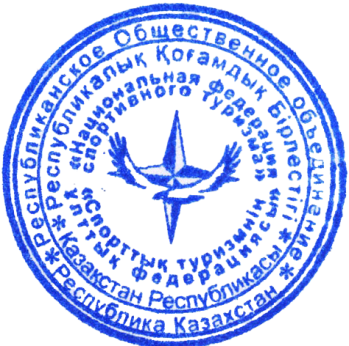 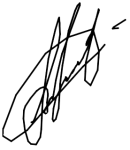 Вице-президент НФСТ____________А.В.БОБРУСОВ«___»__________2017 г.